 FORM 3 KEMENTERIAN PENDIDIKAN DAN KEBUDAYAAN 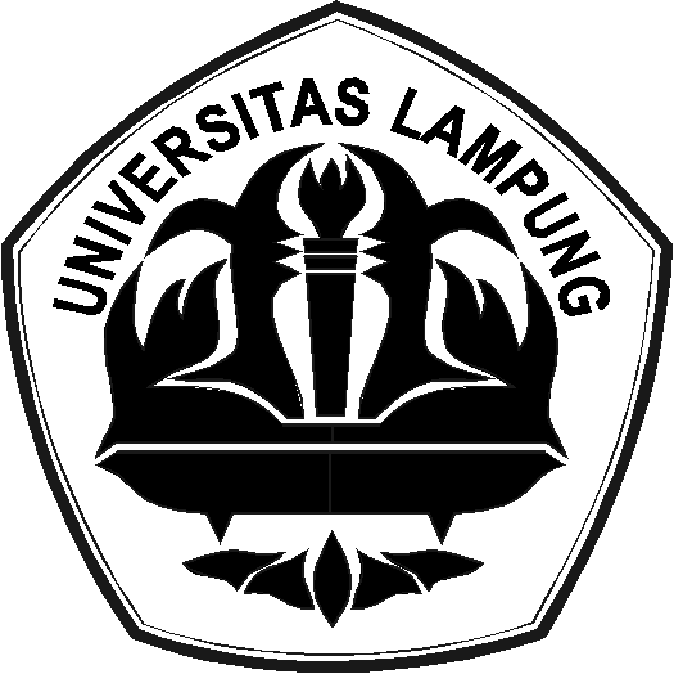   UNIVERSITAS LAMPUNG FAKULTAS EKONOMI DAN BISNIS  DIPLOMA III KEUANGAN DAN PERBANKAN  Jl. Prof Dr. Sumantri Brojonegoro No. 1 Gedungmeneng Bandarlampung 35145DAFTAR HADIR TIM PENGUJI Yang bertanda tangan di bawah ini :Nama			: NPM				: SK Dekan		: No. ……………. /UN26.11/PP.05.02.00/2020 tanggal    ……………2020TIM PENGUJIMengetahui,Ketua Jurusan Manajemen									Ketua Program Studi				 Diploma III Keuangan dan PerbankanArifin Ahmad, S.E., M.Si										Prakarsa Panjinegara, S.E., M.Si.				NIP 196001051 986031 005								NIP 19740501 200801 1 007FORM 4     KEMENTERIAN PENDIDIKAN DAN KEBUDAYAAN  UNIVERSITAS LAMPUNG FAKULTAS EKONOMI DAN BISNIS  DIPLOMA III KEUANGAN DAN PERBANKAN  Jl. Prof Dr. Sumantri Brojonegoro No. 1 Gedungmeneng Bandarlampung 35145BERITA ACARA Pada hari ini…………., tanggal …. bulan …………...  tahun 2020 Panitia Ujian Ahli Madya Program Studi Diploma III Keuangan dan Perbankan.  Berdasarkan Surat Keputusan Dekan Fakultas Ekonomi dan Bisnis Universitas Lampung  No. …………… /UN26.11/PP.05.02.00/2020 tanggal ………….2020 telah melaksanakan :UJIAN AHLI MADYANama						: NPM							: Judul Laporan Akhir 	: Dengan hasil sebagai berikut :Dengan demikian saudara tersebut dinyatakan :LULUS/ TIDAK LULUS*)Dengan Nilai :		(............................................) Huruf Mutu (HM)..................TIM PENGUJI UJIAN LAPORAN AKHIRKetua Penguji/ Pembimbing	:													(						)Penguji Utama						:													(						)Sekretaris								:													(						)	Bandarlampung,  ......................2020	Ketua Penguji/Pembimbing																			   	  NIP. FORM 5     KEMENTERIAN PENDIDIKAN DAN KEBUDAYAAN  UNIVERSITAS LAMPUNG FAKULTAS EKONOMI DAN BISNIS  DIPLOMA III KEUANGAN DAN PERBANKAN  Jl. Prof Dr. Sumantri Brojonegoro No. 1 Gedungmeneng Bandarlampung 35145NILAI UJIAN LAPORAN AKHIR Nama								: Nomor Pokok Mahasiswa     	: Judul			: Komponen Penilaian Ujian Laporan Akhir Meliputi :Komponen Penilaian Ujian Laporan Akhir meliputi :Nilai Akhir Rata-rata ( A + B )	: ...Angka Mutu			: ...Huruf Mutu			: ....Bandar Lampung,	                                                                                                       (Ketua Penguji, Penguji Utama, Sekretaris)**) Coret yang tidak perluCatatan Bobot Penilaian1. Ketua Penguji/ Pembimbing 40%2. Penguji Utama: 40%3. Sekretaris: 20%*form di cetak 3 rangkapNONAMAJABATANTTD1Ketua Penguji/ Pembimbing2Penguji Utama3SekretarisNoKeteranganAngka MutuHuruf1Ujian Laporan Akhir2Ujian KomprehensifNO.K R I T E R I APROSENTASINILAIJUMLAH1.Format dan Kebahasaan20 %......2.Metodologi20 %......3.Bahasa20 %......4.Simpulan dan Saran20 %......5.Kemutakhiran Tinjauan Pustaka20 %......TOTAL NILAI ATOTAL NILAI ATOTAL NILAI A...NO.K R I T E R I APROSENTASINILAIJUMLAH1.Teknik Penyajian20 %......2.Penguasaan Substansi20 %......3.Sikap Ilmiah20 %......4.Penguasaan Teori20 %......5.Lain-lain20 %......TOTAL NILAI BTOTAL NILAI BTOTAL NILAI B...